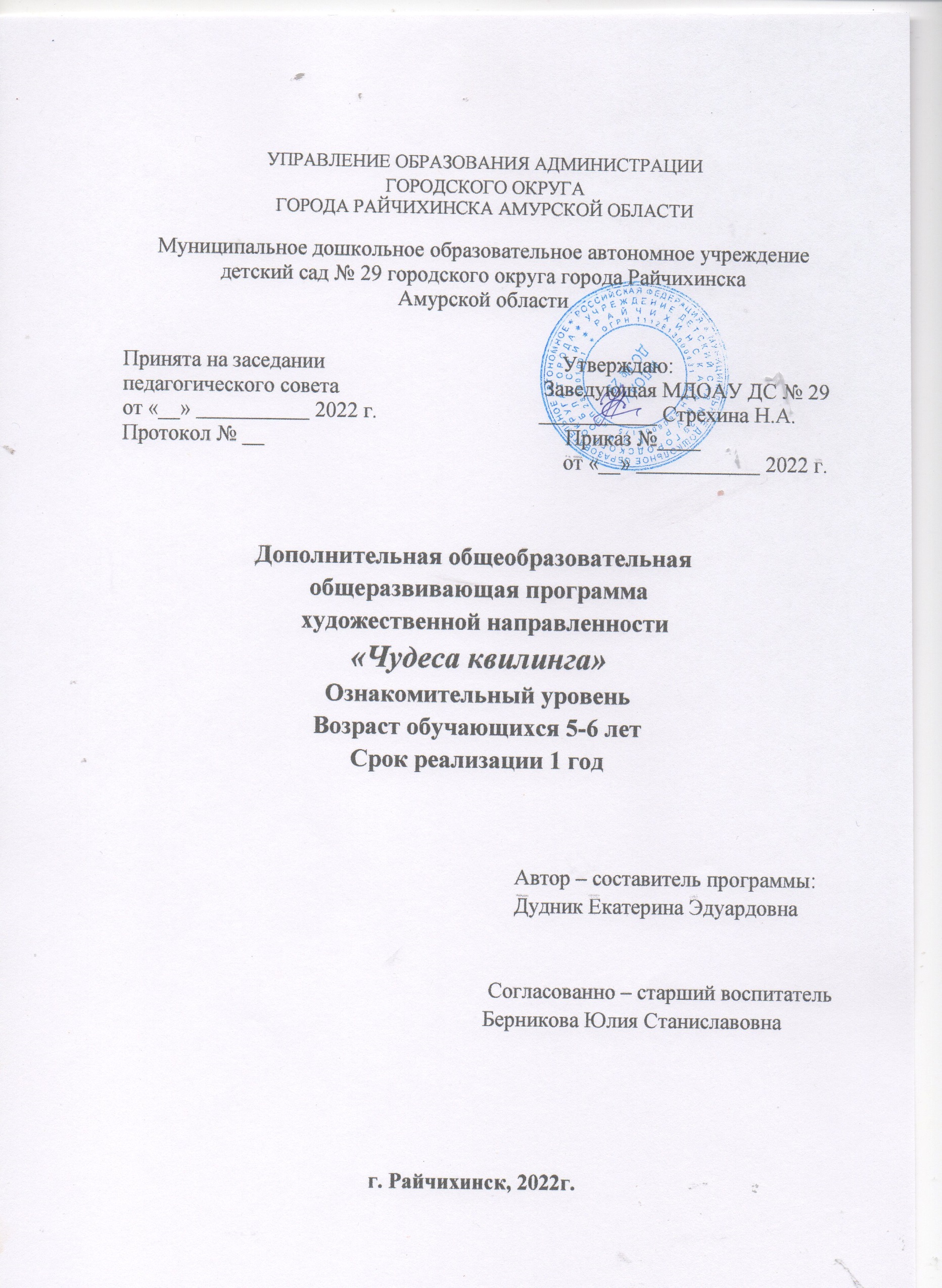 1. Комплекс основных характеристик программ.1.1. Пояснительная записка. С глубокой древности человек изготавливал различные изделия, стремился сделать их не только удобными для использования, но и красивыми. Участие детей в процессе изготовления красивых, полезных и нужных вещей, очень важны для их художественного развития, для воспитания здорового нравственного начала, любви и уважения к труду.   Настоящая программа предназначена для развития творческих способностей детей и имеет художественную направленность, которая является важным направлением в развитии и воспитании. Бумага попадает в руки ребенка с самого раннего детства, и он самостоятельно создает из нее образы своего внутреннего мира. Обычный материал — бумага — приобретает новое современное направление, им можно работать в разных техниках. Бумажная филигрань - старинная техника обработки бумаги, распространенная и в наше время, получившая название “квиллинг”. “Квиллинг” открывает детям путь к творчеству, развивает их фантазию и художественные возможности.  Направленность программы - художественная.Программа разработана на основе нормативных документов:   Федеральный Закон РФ от 29.12.2012 г. ЛЬ 273-ФЗ «Об образовании в Российской Федерации»; Приказ Министерства образования и науки Российской Федерации от 09.11.2018 г.  №  196  «Об утверждении Порядка  организации  и осуществления образовательной деятельности по дополнительным общеобразовательным программам»; Распоряжение Правительства Российской Федерации от 24 апреля 2015г. N 729-р, «Разработка предложений о сроках реализации дополнительных общеразвивающих программ»;4. Постановление Главного государственного санитарного врача от 28.09.2020 № 28 «Об утверждении санитарных правил СП 2.4.3648-20 «Санитарно-эпидемиологические требования к организациям воспитания и обучения, отдыха и оздоровления детей и молодежи»;5. Распоряжение Правительства Российской Федерации от 04.09.2014 № 1726-р «Об утверждении Концепции развития дополнительного образования детей»;6. Письмо Министерства просвещения Российской Федерации от 25 января 2021г. №ТВ-92/03 «О направлении рекомендаций» «Рекомендации по особенностям организации образовательного процесса во втором полугодии 2020/2021 учебного года в условиях профилактики и предотвращения распространения новой коронавирусной инфекции в организациях, реализующих основные и дополнительные общеобразовательные программы.7. Постановление Правительства Амурской области от 19.05. 2010 г. № 252 «Об организации и обеспечении отдыха и оздоровления детей и молодежи в Амурской области».Устав Муниципального дошкольного образовательного автономного учреждения  детского сада № 29 городского округа города Райчихинска Амурской области.Методические рекомендации по организации и реализации учебной работы по дополнительным общеобразовательным программам (Приказ ГАУ ДПО «АмИРО» от 15.08.20 №278). Актуальность программы заключается в том, что она предлагает развитие ребенка в самых различных направлениях: конструкторское мышление, художественно-эстетический вкус, образное и пространственное мышление. Все это необходимо современному человеку, чтобы осознать себя гармонично развитой личностью. Создавая свой мир из бумаги, ребенок готовится стать созидателем доброго мира.       Отличительные особенности и новизна программы - программа является комплексной. Разработана на основе программ: «Волшебная бумага» (авт. Мячина С.В.), «Бумажные фантазии» (авт. Шабунина И.А.), «Волшебство квиллинга» (авт. Осипова В.А.) В программе разработана тематика занятий, определены уровни развития, в которых отражаются достижения, приобретенные детьми к концу года обучения на занятиях. Построена “от простого к сложному”. Рассматриваются различные методики выполнения изделий из бумаги и картона с использованием самых разнообразных техник - бумагокручение, конструирование, мозаика, аппликация.Адресат программы -  дети старшего дошкольного возраста от 5 – до 6 лет. Старший дошкольный возраст - это период быстрого роста и физического развития организма ребенка.  Возраст 6 – 7 лет характеризуется как период существенных изменений в организме ребенка и является определенным этапом созревания организма. К 5 годам они обладают довольно большим запасом представлений об окружающем, которые получают благодаря своей активности, стремлению задавать вопросы и экспериментировать. Внимание детей становится более устойчивым и произвольным. Они могут заниматься не очень привлекательным, но нужным делом в течение 20-25 мин вместе со взрослым. Ребёнок этого возраста уже способен действовать по правилу, которое задаётся взрослым. В 5-6 лет ведущее значение приобретает наглядно-образное мышление, которое позволяет ребёнку решать более сложные задачи с использованием обобщённых наглядных средств (схем, чертежей и пр.). Развивается прогностическая функция мышления, что позволяет ребёнку видеть перспективу событий, предвидеть близкие и отдалённые последствия собственных действий и поступков.Условия   набора   обучающихся:   принимаются   все   желающие.   Особенности комплектования учебных групп: воспитанники старших  групп, являющиеся основным составом объединения.Состав группы - постоянный. Объем и срок освоения программы - 1 год обучения - 34 часа Режим занятий - 1 раз в неделю по 1 академическому  часу  (25 мин)Формы обучения - очно.Уровень программы: ознакомительный. Предполагает использование и реализацию общедоступных и универсальных форм организации материала, минимальную сложность предлагаемого для освоения содержания программы, развитие мотивации. Особенности    организации    образовательного    процесса    -    форма    реализации образовательной программы – традиционная.Организационные формы обучения:фронтальные - одновременная работа со всеми детьми;коллективные - организация проблемно - поискового или творческого взаимодействия между всеми детьми;индивидуально - фронтальные - чередование индивидуальных и фронтальных форм работы;коллективно - групповые - выполнение заданий малыми группами, последующая презентация результатов выполненных  заданий и их обобщение;в парах - организация работы по парам:индивидуальные - индивидуальное выполнение заданий, решение проблем.1.2.   Цель программы – развитие творческих способностей детей в процессе овладения элементарными приемами техники квиллинг, как художественного способа конструирования из бумаги.Задачи программы.- воспитать любовь к труду, культуру труда, аккуратность, умение содержать в порядке рабочее место;- сформировать умение следовать устным инструкциям, читать схему поделки.- развить глазомер, способность работать руками,  выполнять точные движения пальцев, совершенствовать мелкую моторику рук.- Познакомить детей с основными понятиями и базовыми приемами квиллинга (скручивание, свободная спираль, тугая спираль, капелька, глаз, завиток, треугольник, полукруг, стрелка). 1.3. Содержание программы. Учебный план. Содержание учебного плана.Скручивание (3 ч.)Теория (1 ч.): Скручивание, солнышко.  Практика (2 ч.):  Божья коровка. Осеннее дерево. Формы контроля: начальная диагностика, выставка, выставка.Свободная спираль (4 ч.)Теория (1 ч.): Свободная спираль, компот из вишен.Практика (3 ч.): Гусеница. Барашек. Виноград.Формы контроля: опрос, выставка, выставка, выставка.  Тугая спираль. (4 ч.)Теория (1 ч): Тугая спираль, цветочекПрактика (4 ч.): Уточка. Рыбка. Рябина. Формы контроля: опрос, выставка, выставка, выставка.  Закрепление пройденного. (2 ч.)Теория (0 ч).Практика (2 ч.): Птички на ветке. Снежинка. Формы контроля: выставка, выставка.    Завиток. (2 ч.) Теория (1 ч.): Завиток. Елочная игрушка. Практика (1 ч.): Елочка.Формы контроля: опрос, контрольное занятие.  Треугольник. (6 ч.) Теория (1 ч.): Треугольник, варежка. Практика (5 ч.): Снеговик. Ангелочки. Зайчик. Котик. Черепаха. Формы контроля: опрос, выставка, выставка, выставка, выставка, выставка.  Полукруг. (8 ч.) Теория (1 ч.): Полукруг, валентинка. Практика (7 ч.): Верба. Аквариум. Мимоза. Ромашка. Долька апельсина. Нарядное платье. Пасхальная композиция. Формы контроля: опрос, выставка, выставка, выставка, выставка, выставка, выставка, выставка.  Стрелка. (5 ч.) Теория (1 ч.): Стрелка, цветы в вазе.Практика (4 ч.): Васильки. Цветы в горшке. Модная шляпка. Лебедь. Формы контроля: опрос, выставка, выставка, контрольное занятие, итоговая диагностика.  1.4 Планируемые результаты:   - будут любить труд;  - будут уметь аккуратно выполнять поделки и содержать в порядке рабочее место;- будут уметь следовать устным инструкциям, читать схему поделки.- будет развит глазомер, способность работать руками,  выполнять точные движения пальцев;- будет совершенствована мелкая моторика рук;- будут знать основные понятия и базовые приемы квиллинга (скручивание, свободная спираль, тугая спираль, капелька, глаз, завиток, треугольник, полукруг, стрелка).2. Комплекс организационно – педагогических условий.2.1. Календарный учебный график.2.2. Условия реализации программы.Материально – техническое обеспечение – столы, стулья, мольберт, интерактивная доска, плакаты, образцы объектов труда, инструкционные картытруда.Информационное обеспечение – аудио-, видео-,  фото-, интернет – источники.Кадровое обеспечение – воспитатель, имеющий педагогическое среднее профессиональное образование, обладающий практическим опытом, знаниями и выполняющий качественно и в полном объеме возложенные на него должностные обязанности.2.3. Форма аттестации – диагностика, опрос, выставка, контрольное занятие.  Формы предъявления и демонстрации образовательных результатов – диагностическая карта, открытое занятие, презентация результатов образования по программе для родителей.2.4. Оценочные материалы - при анализе уровня усвоения программного материала воспитанниками рекомендуется использовать диагностический инструментарий согласно целевым ориентирам, где усвоение программного материала и развитие других качеств ребенка определяю  по трем уровням:Высокий уровень освоения Программы – воспитанники демонстрируют высокую ответственность и заинтересованность в учебной и творческой деятельности, самостоятельно выполняют задания, отлично знают теоретические основы и великолепно владеют основными приемами квиллинга (скручивание, свободная спираль, тугая спираль, завиток, треугольник и др). Обладают отлично развитыми    умениями следовать устным инструкциям, читать схему поделки, точно выполнять работу. Понимают и правильно используют трудовые навыки, демонстрируют высокую динамику личностного и творческого развития, высокий уровень общей, нравственной культуры, культуры общения и поведения.Средний уровень освоения Программы - воспитанники демонстрируют ответственность и заинтересованность в учебной и творческой деятельности, но не регулярно выполняют самостоятельно задания, хорошо владеют теоретическими основами и основными приемами квиллинга (скручивание, свободная спираль, тугая спираль, завиток, треугольник и др). Не всегда следуют устным инструкциям. Понимают и правильно используют трудовые навыки, демонстрируют динамику личностного и творческого развития.  Низкий уровень освоения Программы – воспитанники демонстрируют низкую культуру поведения и низкий уровень общей культуры, не заинтересованы в образовательной деятельности, не выполняют задания для самостоятельной работы, плохо знают теорию и не владеют знаниями основных правил выполнения работ.2.5.	Методические материалыМетоды - игровые (игры, игровые упражнения, игровые приемы); словесные (беседа, объяснение, рассуждение, рассказ взрослого, чтение и обсуждение художественной литературы, пояснение); наглядные (наблюдение, рассматривание предметов, плакатов, зарисовок, картин, иллюстраций); практические (исследование). Технологии: здоровьесберегающие, игровые, личностно – ориентированные, информационно - коммуникативные,  интерактивные  (разбор ситуаций) и др.Формы организации занятия, беседы, игровые занятия, презентации, открытые занятия, решение проблемных ситуаций, чтение художественной литературы, просмотр мультфильмов.Дидактические материалы:  цветная бумага, гофрированный картон, картон белый, картон цветной, клей (ПВА), зубочистки, бумажные полоски шириной 5-7 мм, стержни для шариковой ручки с расщепленным концом, ножницы, карандаши простые, линейка, кисточки для клея, салфетки, клеенка.Алгоритм учебного занятия: Организационный момент – игровой мотив деятельности.Определение проблемы, формулировка темы. Показ выполнения работы педагогом.Физминутка.Самостоятельная работа (под контролем педагога). Анализ работ (выставка).Подведение итогов (результаты решения проблемы).Список литературы для педагога. Давыдова Г.Н. Бумагопластика. Цветочные мотивы.- М: Издательство «Скрипторий 2003»,2007 г.Джейн Дженкинс. “Поделки и сувениры из бумажных ленточек”.Джун Джексон. Поделки из бумаги. Перевод с англ. С.В. Григорьевой – М: «Просвещение», 1979 г.Кузнецова О. С., Т.С. Мудрак. Мастерилка. Я строю бумажный город. Мир книг «Карапуз», 2009 г.Линд Х. Бумажная мозаика.- М: Айрис-Пресс, 2007 г. Хелен У. «Узоры из бумажных лент». – Издательство «Ниола-Пресс»  Москва 2006 г.Чиотти Д. “Оригинальные поделки из бумаги”. – Полигон С.-Петербург 1998 г http://stranamasterov.ru/.Список литературы для родителей.1. Белкина В.Н. «Развитие и обучение. Воспитателям и родителям: пособие для родителей и воспитателей». Издательство «Академия развития» Ярославль 1998 г.2. Букина С., Букин М. «Квиллинг». «Волшебство бумажных завитков». Издательство «Феникс».Ростов на - Дону 2011 г.3. Зайцева А. «Квиллинг». «Новые идеи для творчества». Издательство «Эксмо». Москва 2010 г4. Тихомирова Л.Ф. «Развитие познавательных способностей детей: пособие для родителей и педагогов». Издательство «У - Фактория». Екатеринбург 2003 г.                                           Календарно-тематический планРезультаты обучения (согласно целевым ориентирам)Высокий-Средний-Низкий-№Наименование разделов и темКоличество часовКоличество часовКоличество часовФормы аттестации/контроляВсегочасовТеорияПрак-тика1.Скручивание.3121. Скручивание. Солнышко.1.2. Божья коровка.1.3. Осеннее дерево. 11 11 11 Начальная диагностика выставкавыставка   2.Свободная спираль.41  32.2.1. Свободная спираль. Компот из вишен.2.2.  Гусеница.2.3.  Барашек.2.4. Виноград.                                                                          11111 111  опросвыставкавыставкавыставка  3.Тугая спираль.4 13.Тугая спираль. Цветочек.УточкаРыбка. Рябина1  1111опросвыставка выставкавыставка4. Закрепление пройденного.224. 4.1. Птички на ветке.4.2. Снежинка.11выставка выставка 5.Завиток.2115.5.1. Завиток. Елочная игрушка.5.2. Елочка.  1  111 опрос контрольное занятие 6.Треугольник.615  6.6.1. Треугольник. Варежка.6.2. Снеговик.6.3. Ангелочки.6.4. Зайчик6.5. Котик6.6. Черепаха111111111111опросвыставкавыставкавыставкавыставкавыставка7.Полукруг8177.7.1. Полукруг. Валентинка.7.2. Верба.7.3. Аквариум.7.4. Мимоза.7.5. Ромашка.7.6. Долька апельсина.7.7. Нарядное платье.7.8. Пасхальная композиция.1111111111111111опросвыставкавыставкавыставкавыставкавыставкавыставкавыставка8.Стрелка5148.8.1. Стрелка. Цветы в вазе.8.2. Васильки.8.3. Цветы в горшке.8.4.Модная шляпка.8.5.Лебедь.1111111111опросвыставкавыставка контрольное занятиеитоговая диагностика№Месяц Чис-лоВремя прове-дения заня-тияФорма занятияКол-вочасовТема занятияМесто прове-денияФорма конт-роля1Сентябрь917.00-17.25 Беседа1Скручивание. Солнышко.  Группаначаль-ная диаг-ностика2Сентябрь1617.00-17.25Игровое занятие1Божья коровка.Группавыстав-ка3Сентябрь2317.00-17.25Игровое занятие1Осеннее дерево.Группавыстав-ка4Сентябрь3017.00-17.25 Беседа.1Свободная спираль. Компот из вишен.Группа опрос5Октябрь717.00-17.25Игровое занятие1Гусеница.Группавыстав-ка6Октябрь1417.00-17.25Игровое занятие1Барашек.Группавыстав-ка7Октябрь2117.00-17.25Игровое занятие1 ВиноградГруппавыстав-ка8Октябрь2817.00-17.25Беседа1Тугая спираль. Цветочек.Группа опрос9Ноябрь1117.00-17.25Игровое занятие1УточкаГруппавыстав-ка10Ноябрь1817.00-17.25Игровое занятие1Рыбка. Группавыстав-ка11Ноябрь2517.00-17.25Игровое занятие1Рябина.Группавыстав-ка12Декабрь217.00-17.25Игровое занятие1Птички на ветке.Группавыстав-ка13Декабрь917.00-17.25Презента-ция1Снежинка.Группавыстав-ка14Декабрь1617.00-17.25Беседа1Завиток. Елочная игрушка.Группа опрос15Декабрь2317.00-17.25Открытое занятие1Елочка.ГруппаКонтроль-ное занятие16Январь1317.00-17.25Беседа1Треугольник. Варежка.Группа опрос17Январь2017.00-17.25Просмотр мульт-фильма1Снеговик.Группавыстав-ка18Январь2717.00-17.25Презента-ция1Ангелочки.Группавыстав-ка19Февраль 317.00-17.25Игровое занятие1ЗайчикГруппавыстав-ка20Февраль1017.00-17.25Игровое занятие1КотикГруппавыстав-ка21Февраль1717.00-17.25Игровое занятие1Черепаха  Группавыстав-ка22Февраль2417.00-17.25Игровое занятие1Полукруг. Валентинка.Группа опрос23Март317.00-17.25Игровое занятие1Верба.Группавыстав-ка24Март1017.00-17.25Игровое занятие1АквариумГруппавыстав-ка25Март1717.00-17.25Игровое занятие1Мимоза.Группавыстав-ка26Март 2417.00-17.25Игровое занятие1Ромашка.Группавыстав-ка27Апрель717.00-17.25Игровое занятие1Долька апельсина.Группавыстав-ка28Апрель1417.00-17.25Презента-ция1Нарядное платье.Группавыстав-ка29Апрель2117.00-17.25Игровое занятие1Пасхальная композиция.Группавыстав-ка30Апрель2817.00-17.25 Презента-ция1Стрелка. Цветы в вазе.Группа опрос31Май 517.00-17.25 Презента-ция1Васильки.Группаитоговая диагнос-тика32Май 1217.00-17.25 Презента-ция1Цветы в горшке.Группанаблю-дение33Май 1917.00-17.25Открытоезанятие1Модная шляпка.Группа кон-троль-ное занятие34Май2617.00-17.25Просмотр мультфильма1Лебедь.Группаитого-вая диагностикаМесяцТемаЦельПредварительная работаФормы работысентябрь1.«Солнышко»2.«Божья коровка»3.«Осеннее дерево»4.«Компот из вишен»Учить детей скручивать полоску цветной бумаги в спираль разного размера, распускать спираль в свободную завитушку и наклеивать на основу.Учить детей скручивать полоски цветной бумаги в спираль и наклеивать на основу.Учить детей скручивать полоску цветной бумаги руками   и заклеивать край полоски. Учить наклеивать разреженные круги на веточки аппликативного дерева. Учить работать в коллективе.Продолжать учить детей скручивать элемент (форму) познакомить с элементом «свободная спираль».Изготовление шаблонов с наклеенным жёлтым кружочком.Изготовление шаблона божья коровка на зелёном листикеИзготовление шаблона дерева.Изготовление шаблона банки.Беседа о квиллинге; рассматривание готовых работ.Загадывание загадок о насекомых.Рассматривание осенних деревьев, чтение стихотворения «Осень»Беседа «Что можно приготовить из ягод»октябрь 1.«Гусеничка»2. «Барашек»3. «Виноград»4. «Цветочек»Закреплять умение скручивать элемент (форму) «свободная спираль».Продолжать учить детей скручивать элемент (форму) «свободная спираль», закреплять умение детей складывать полоску пополам и разрезать на 2части  Продолжать учить детей скручивать элемент (форму) «свободная спираль» Познакомить с элементом «тугая спираль», учить составлять   из готовых модулей цветочек. Изготовление шаблонаИзготовление шаблона барашка Изготовление основы из картона, виноградный листИзготовление шаблонаЗагадывание загадокБеседа о домашних животных.Загадывание загадокЗаучивание физминутки «Цветок»ноябрь1. «Уточка»2. «Рыбка»3. «Рябина»4. «Птички на ветке»Продолжать учить детей скручивать элемент «тугая спираль», составлять композицию из готовых модулей «уточка на воде».Продолжать учить детей скручивать элемент «тугая спираль», составлять композицию из готовых модулей «рыбка».Продолжать учить детей скручивать элемент «тугая спираль»Продолжать учить детей скручивать элемент (форму) «свободная спираль», познакомить с элиметами «капелька» и «глаз».Изготовление шаблона для создания композиции,Изготовление шаблона для создания композицииИзготовление шаблона для создания композицииИзготовление основы с наклеенной веточкойПросмотр презентации домашние птицы.Загадывание загадокБеседа о зимующих птицахЗагадывание загадок о птицах.декабрь1. «Снежинка»2.«Елочная игрушка»3. «Ёлочка»4. «Варежка»Продолжать учить детей скручивать элемент (форму) «свободная спираль» и «капелька», продолжать учить изготовлять элемент «глаз».Учить детей скручивать и делать элемент (форму) – познакомить с элиментом “завиток”.Продолжать учить детей скручивать элемент (форму) «свободная спираль», форма капля. Завиток.Закреплять умение детей скручивать элементы (формы) «тугая спираль», «глаз», познакомить с элементом «треугольник». Учить детей составлять из элементов композицию.Подготовить дискиИзготовление шаблона для создания композицииИзготовление шаблона для создания композицииИзготовление основы для композицииПросмотр презентации» Как появляются снежинки»Беседа «Чем можно украсить новогоднюю ёлочку»Исполнение песен о новогодней ёлочке.Загадки о одеждеянварь1.«Снеговик»2. «Ангелочки»3.«Зайчик»4. .«Котик»Продолжать учить детей скручивать элемент (форму) «свободная спираль» и «капелька», продолжать учить изготовлять элемент «глаз», «треугольник».Продолжать учить детей скручивать элемент (форму) «свободная спираль», «капелька» и «глаз», «треугольник».Продолжать учить детей скручивать элементы (формы) «свободная спираль», «капелька, «глаз», «треугольник».Продолжать учить детей скручивать элемент (форму) «свободная спираль», «капелька» и «глаз», «завиток», «треугольник».Цветной картонИзготовление основы для композицииИзготовление основы для композицииИзготовление картонной основыПросмотр мультфильмаПросмотр презентацииЗагадывание загадок о животных.Загадки о домашних животных.февраль1.«Черепаха»2.«Валентинка»3. «Верба»4.«Аквариум»Учить детей скручивать и делать элемент (форму) – “глаз”, “треугольник”.Познакомить детей скручивать новую элемент (форму) «полукруг», закреплять умение скручивать элемент (форму) «капелька», «глаз».Продолжать учить детей скручивать элемент (форму) «капелька», «полукруг».Закреплять умение детей скручивать элемент (форму) «завиток», «глаз», «полукруг». Учить детей составлять из элементов.Изготовление шаблона для создания композицииИзготовление шаблона для создания композицииИзготовление шаблона для создания композицииИзготовление основы для композицииСлушание песенке «Я на солнышке лежу» Беседа «Кто придумал валентинки»Беседа о времени года весна с рассматриванием картинокРассматривание открытокмарт«Мимоза»«Ромашка» 3.«Долька апельсина»4.«Нарядное платье»Продолжать учить скручивать элемент (форму) «свободная спираль», «капелька», «глаз», «полукруг».Продолжать учить детей скручивать элемент (форму) «свободная спираль», «капелька», «глаз», «полукруг».Продолжать учить детей выполнять форму «треугольник», «полукруг».Учить собирать полученные элементы в композицию.Продолжать учить детей скручивать элемент (форму) «свободная спираль», «тугая спираль», «капелька» и «глаз», «полукруг».Изготовление шаблона с нарисованным стеблем  Изготовление шаблона с нарисованным стеблем  Изготовление шаблона  Изготовление шаблона  Беседа о празднике мам.Беседа о празднике мамЗагадывание загадок о цветахПрезентация «Одежда»апрель1.«Улитка и бабочка»2.«Пасхальная композиция»3.«Цветы в вазе»4. «Васильки»Продолжать учить детей скручивать элементы (формы) «свободная спираль», «капелька», «глаз», «полукруг», «завиток».Продолжать учить детей скручивать элементы (формы) «свободная спираль», «тугая спираль», «капелька» и «глаз» «полукруг».Учить детей скручивать и делать элемент (форму) –«капелька» познакомить с новым элементом “стрелка”.Продолжать учить скручивать элементы (формы) «тугая спираль», «капля», «треугольник», учить скручивать элемент «стрела».Изготовление картонной основыИзготовление картонной основыИзготовление основы/вазы/ способом мозаикиИзготовление основы для композицииБеседа о насекомыхБеседа о празднике пасхаПросмотр презентации о цветахПросмотр презентации о цветахмай1.«Цветы в горшке»2. «Модная шляпка»3. «Кораблик в море»4. «Лебедь» Продолжать учить детей скручивать элемент (форму) «свободная спираль», «капелька» и «глаз», «завиток», «полукруг».Закреплять умение детей скручивать элементы (формы) «капля», «тугая спираль», «завиток», «стрела».Закреплять умение детей скручивать элементы (формы) «свободная спираль», «капля», «треугольник», «полукруг», «завиток», «глаз» «стрела».,.Продолжать учить детей скручивать элемент (форму) «свободная спираль», «глаз», «треугольник», «стрела». Изготовление основы для композицииИзготовление основы для композицииИзготовление основы для композицииИзготовление основыПросмотр презентации «Комнатные цветы»Просмотр презентации«Головные уборы»Загадывание загадок о транспортеПросмотр мультфильма «Гадкий утёнок»№Фамилия, имяЗнакомы с основными понятиями и базовыми формами  техники квиллинг Знакомы с основными понятиями и базовыми формами  техники квиллинг Знакомы с основными понятиями и базовыми формами  техники квиллинг Знакомы с основными понятиями и базовыми формами  техники квиллинг Знакомы с основными понятиями и базовыми формами  техники квиллинг Знакомы с основными понятиями и базовыми формами  техники квиллинг Знакомы с основными понятиями и базовыми формами  техники квиллинг Знакомы с основными понятиями и базовыми формами  техники квиллинг Знакомы с основными понятиями и базовыми формами  техники квиллинг Знакомы с основными понятиями и базовыми формами  техники квиллинг Знакомы с основными понятиями и базовыми формами  техники квиллинг Знакомы с основными понятиями и базовыми формами  техники квиллинг Знакомы с основными понятиями и базовыми формами  техники квиллинг Знакомы с основными понятиями и базовыми формами  техники квиллинг Знакомы с основными понятиями и базовыми формами  техники квиллинг Знакомы с основными понятиями и базовыми формами  техники квиллинг Умеет следовать устным инструкциям, читать схему поделки.  Умеет следовать устным инструкциям, читать схему поделки.  ИтогИтогНазвание форм и элементовСкручиваниеСкручиваниеСвободная спиральСвободная спиральТугаяспиральТугаяспираль«Капелька» и «глаз».«Капелька» и «глаз».«Завиток»«Завиток»ТреугольникТреугольникПолукругПолукругСтрелкаСтрелкаУмеет следовать устным инструкциям, читать схему поделки.  Умеет следовать устным инструкциям, читать схему поделки.  ИтогИтогНачало, конец годанкнкнкнкнкнкнкнкнкнк123456789101112131415